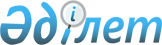 Об утверждении регламента государственной услуги "Постановка на учет и очередность граждан, нуждающихся в жилище из государственного жилищного фонда или жилище, арендованном местным исполнительным органом в частном жилищном фонде"
					
			Утративший силу
			
			
		
					Постановление акимата Актогайского района Павлодарской области от 11 декабря 2012 года N 338. Зарегистрировано Департаментом юстиции Павлодарской области 27 декабря 2012 года N 3305. Утратило силу постановлением акимата Актогайского района Павлодарской области от 20 июня 2013 года N 142      Сноска. Утратило силу постановлением акимата Актогайского района Павлодарской области от 20.06.2013 N 142.

      В соответствии с пунктом 2 статьи 31 Закона Республики Казахстан от 23 января 2001 года "О местном государственном управлении и самоуправлении в Республике Казахстан", пунктом 4 статьи 9-1 Закона Республики Казахстан от 27 ноября 2000 года "Об административных процедурах", Постановлением Правительства Республики Казахстан от 20 июля 2010 года N 745 "Об утверждении реестра государственных услуг, оказываемых физическим и юридическим лицам", Постановлением Правительства Республики Казахстан от 8 февраля 2010 года N 76 "Об утверждении стандарта государственной услуги "Постановка на учет и очередность граждан, нуждающихся в жилище из государственного жилищного фонда или жилище, арендованном местным исполнительным органом в частном жилищном фонде" в целях качественного предоставления государственных услуг, акимат Актогайского района ПОСТАНОВЛЯЕТ:



      1. Утвердить регламент государственной услуги "Постановка на учет и очередность граждан, нуждающихся в жилище из государственного жилищного фонда или жилище, арендованном местным исполнительным органом в частном жилищном фонде".



      2. Контроль за исполнением настоящего постановления возложить на руководителя аппарата акима района Абильдинову Б.Д.



      3. Настоящее постановление вводится в действие по истечении десяти календарных дней со дня первого официального опубликования.      Аким района                                Ж. Кожанов

Утверждено       

постановлением акимата    

Актогайского района     

от 11 декабря 2012 года N 338 

Регламент государственной услуги "Постановка на учет

и очередность граждан, нуждающихся в жилище из

государственного жилищного фонда или жилище, арендованном

местным исполнительным органом в частном жилищном фонде" 

1. Общие положения

      1. Наименование государственной услуги: "Постановка на учет и очередность граждан, нуждающихся в жилище из государственного жилищного фонда или жилище, арендованном местным исполнительным органом в частном жилищном фонде" (далее - государственная услуга).



      2. Форма оказываемой государственной услуги: частично автоматизированная.



      3. Государственная услуга оказывается на основании стандарта "Постановка на учет и очередность граждан, нуждающихся в жилище из государственного жилищного фонда или жилище, арендованном местным исполнительным органом в частном жилищном фонде", утвержденного Постановлением Правительства Республики Казахстан от 8 февраля 2010 года N 76 (далее - Стандарт).



      4. Государственная услуга предоставляется:

      1) государственным учреждением "Отдел жилищно–коммунального хозяйства, пассажирского транспорта и автомобильных дорог Актогайского района" (далее – уполномоченный орган), Павлодарская область, село Актогай, улица Алина, 97, телефон: (8-718-41) 21-3-58, график работы с 9.00 до 18.30 часов, с перерывом на обед с 13.00 до 14.30 часов, выходные дни: суббота, воскресенье и праздничные дни, адрес электронной почты otd_zkh-aktogay@mail.ru, прием осуществляется в порядке очереди, без предварительной записи и ускоренного обслуживания;

      2) на альтернативной основе отделом Актогайского района филиала Республиканского государственного предприятия "Центр обслуживания населения" по Павлодарской области" (далее – Центр), Павлодарская область, село Актогай, улица Абая, 72, телефон (8-718-41) 21-3-58, график работы: с 9.00 часов до 19.00 часов, без перерыва на обед, выходные дни - воскресенье и праздничные дни, адрес электронной почты: aktogai.con@ mail.ru. прием осуществляется в порядке "электронной" очереди.



      5. Результатом оказываемой государственной услуги является выдача уведомления о постановке на учет с указанием порядкового номера очереди либо мотивированный ответ об отказе в постановке на учет с указанием обоснованных причин (на бумажном носителе или в электронной форме).



      6. Государственная услуга оказывается лицам, предусмотренных в п. 6 Стандарта (далее – Потребители).



      7. Сроки оказания государственной услуги с момента сдачи получателем государственной услуги документов, определенных в пункте 11 Стандарта:

      1) в уполномоченный орган либо на портал – в течение тридцати календарных дней;

      в центр - в течение тридцати календарных дней (день приема документов для получения государственной услуги не входит в срок оказания государственной услуги, при этом, уполномоченный орган предоставляет результат оказания государственной услуги за день до окончания срока оказания государственной услуги);

      2) максимально допустимое время ожидания в очереди при сдаче или получении документов в центре составляет не более 20 минут, в уполномоченном органе – не более 15 минут.



      8. Государственная услуга предоставляется бесплатно. 

2. Описание порядка действий оказания государственной услуги

      9. Для получения данной государственной услуги потребителю необходимо предоставить перечень документов, указанных в пункте 11 Стандарта.

      При сдаче всех необходимых документов для получения государственной услуги получателю государственной услуги выдается:

      1) в уполномоченном органе или в центре - расписка о приеме документов на оказание государственной услуги с указанием:

      номера и даты приема запроса;

      вида запрашиваемой государственной услуги;

      количества и название приложенных документов;

      даты (времени) и места выдачи документов;

      фамилии, имени, отчества работника центра либо сотрудника уполномоченного органа принявшего запрос на оформление документов;

      фамилии, имени, отчества получателя государственной услуги, фамилии, имени, отчества уполномоченного представителя, и их контактных телефонов;

      2) на портале получателю государственной услуги в "личный кабинет" направляется уведомление-отчет о принятии заявления уполномоченным органом с указанием даты, времени принятия документов и даты получения государственной услуги.



      10. В предоставлении государственной услуги может быть отказано в случае, предусмотренном пунктом 16 Стандарта.



      11. Структурно-функциональные единицы, которые участвуют в процессе оказания государственной услуги (далее – единицы):

      1) специалист уполномоченного органа;

      2) начальник уполномоченного органа;

      3) жилищная комиссия.



      12. Текстовое табличное описание последовательности и взаимодействия административных действий (процедур) каждой единицы с указанием срока выполнения каждого административного действия (процедуры) приведено в приложении 1 к настоящему регламенту.



      13. Схема, отражающая взаимосвязь между логической последовательностью административных действий в процессе оказания государственной услуги, приведена в приложении 2 к настоящему регламенту. 

3. Ответственность должностных лиц,

оказывающих государственные услуги

      14. За нарушение порядка оказания государственной услуги должностные лица несут ответственность, предусмотренную законами Республики Казахстан.

Приложение 1          

к регламенту государственной услуги

"Постановка на учет и очередность 

граждан, нуждающихся в жилище из 

государственного жилищного фонда 

или жилище, арендованном местным 

исполнительным органом в     

частном жилищном фонде"     

от 11 декабря 2012 года N 338    

Таблица 1. Описание действий структурно-функциональных

единиц (далее - единиц)

Приложение 2          

к регламенту государственной услуги

"Постановка на учет и очередность 

граждан, нуждающихся в жилище из 

государственного жилищного фонда 

или жилище, арендованном местным 

исполнительным органом в     

частном жилищном фонде"     

от 11 декабря 2012 года N 338    

Схема предоставления государственной услуги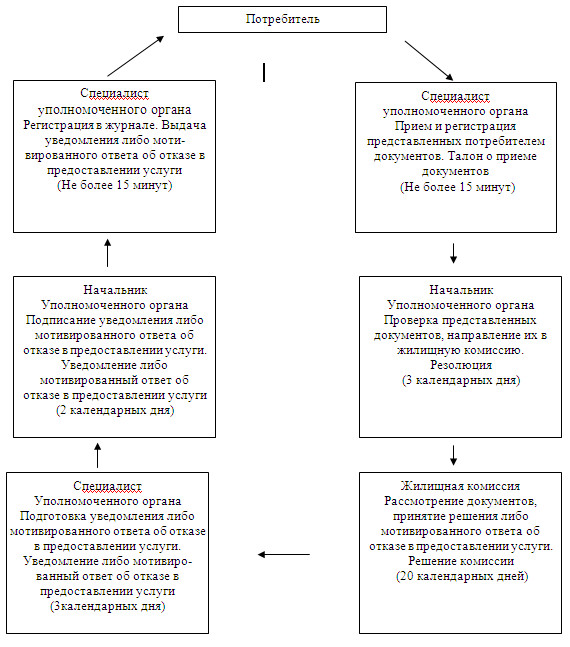 
					© 2012. РГП на ПХВ «Институт законодательства и правовой информации Республики Казахстан» Министерства юстиции Республики Казахстан
				Действия основного процесса (хода, потока работ)
1N действия (хода, потока работ)1234562Наименование единицСпециалист уполномоченного органаНачальник уполномоченного органаЖилищная комиссияСпециалист уполномоченного органаНачальник уполномоченного органаСпециалист уполномоченного органа3Наименование действия (процесса, процедуры, операции) и их описаниеПрием и регистрация представленных потребителем документовПроверка представленных документов, направление их в жилищную комиссиюРассмотрение документов, принятие решения либо мотивированного ответа об отказе в предоставлении услугиПодготовка уведомления либо мотивированного ответа об отказе в предоставлении услугиПодписание уведомления либо мотивированного ответа об отказе в предоставлении услугиРегистрация в журнале4Форма завершения (данные, документ, организационно-распорядительное решение)Талон о приеме документовРезолюцияРешение комиссииУведомление либо мотивированный ответ об отказе в предоставлении услугиУведомление либо мотивированный ответ об отказе в предоставлении услугиВыдача уведомления либо мотивированного ответа об отказе в предоставлении услуги5Сроки исполненияНе более 15 минут3 календарных дней20 календарных дней3 календарных дней2 календарных днейНе более 15 минут6Номер следующего действия2 колонка3 колонка4 колонка5 колонка6 колонка